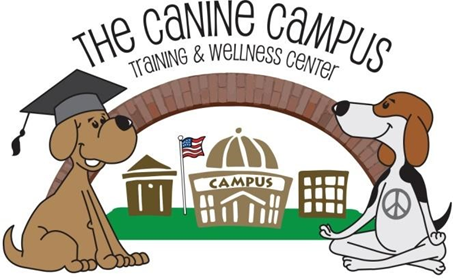 6041 West Liberty Street, Hubbard, OH 444258645 East Market Street, Howland, OH 44484Phone: 330-716-3051 / Fax: 330-423-4559TCC Daycare ApplicationPlease return to: receptionist@thecaninecampustraining.com or mail it to the Hubbard address above (Please Print or Type)Is this for Full-Day or Half-Day Daycare?:	                              Full-Day		              Half-DayPreferred Location (Please Check):	                           	 Hubbard	                      	HowlandPreferred Start Date: If Half-Day, will this be morning or afternoon?: Owner InformationName:   Address:  How did you hear about us? How long have you had your dog? (must have dog 6mo+ for daycare)  Dog InformationDoes your dog have any behavioral issues that you are concerned about that may be an issue for a free play daycare situation? If yes, please explain what? EXAMPLE: “My dog doesn’t like men when he is in a crate”Have you used any shock, choke, or prong collars on your dog?    Y/NIf yes, which one(s)?If yes, was it used for training purposes, control while walking, and/or part of an invisible fence system? (List all uses that apply) Is your dog spayed or neutered? If no, do you plan on spaying or neutering & at what age (if so)? If your dog is an intact female, when was her last heat cycle? Rules & RegulationsPlease be advised these apply ONLY to daycare & you MUST sign our standard Rules & Regulations as well for ALL dogs coming into our facility!Please read and initial when prompted.Hours:Full Day Daycare: $25/day 	Drop Off: 7:30am-8:00am	Pick Up: 4:00pm-5:00pm*If you arrive AFTER 8:15am, you will be charged a $10 fee for being late!Half Day Daycare: $15/day	Mornings Drop Off: 7:30am-8:00am	Mornings Pick Up: 12:00pm-12:30pm	Afternoons Drop Off: 12:00pm-12:30pm	Afternoons Pick Up: 4:00pm-5:00pm*If you arrive AFTER 12:45pm, you will be charged a $10 fee for being late!*There will be a $5 late fee for every 10 minutes you are late picking up your dog!  Failure to pick up your dog on time more than twice may result in suspension from Daycare.                        (Initial Acknowledgement of late fee & times)Payments:Payment is REQUIRED on the day services are rendered. If payment is not received your dog will not be allowed to return to daycare until we receive payment. (Initial Acknowledgement of payment policy)Attendance:If you are unable to bring your dog on his/her scheduled day you must call us 330-716-3051, Facebook Message, or email tccdaycare2016@gmail.com preferably with a 24 hour in advance notice. But we do understand emergencies happen for last minute call offs. If you fail to no call, no show THREE times in a row your dog will lose their spot. Depending on amount of time since your dog has attended, they may need to be reassessed.  (Initial Acknowledgement of attendance policy)Age: Most dogs can age out of daycare. Because dogs do tend to become less tolerant as they get older. It is up to the discretion of the daycare attendant(s) to decide if a dog needs to be dismissed from daycare. (Initial Acknowledgement of the age policy)Daycare Assessment:Every single dog that comes to our daycare is required to have an assessment! There is NO EXCEPTION!  If you are currently attending a class with one of our daycare trainers, they may be able to do the assessment during/before/after your class for convenience. But this is not guaranteed.  Please indicate when the preferred days/times are for you to have your assessment (we cannot guarantee someone will be available, but we will try to accommodate what works for you)AssessmentTrainer: Please complete this form for ALL assessments &turn into office.Approved for Daycare?          Y/NIf no, reasons: If a class is recommended first & then we will reassess, what class did you recommend the client take? If approved, when does the client want to start? Which location will they be attending? Was client advised to do a half day for their first session?       Y/NIf yes, will they be doing morning or afternoon? Trainer Signature: Client Signature: 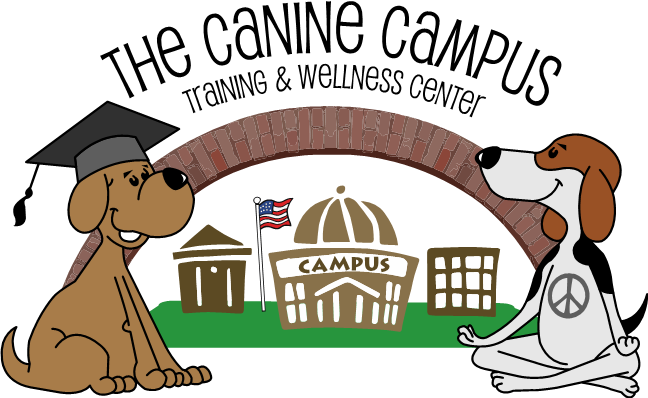 6041 West Liberty StreetHubbard, OH 44425Phone: 330-716-3051 Fax: 330-423-4559Dog Training Liability WaiverThe Canine Campus Training and Wellness Center has no prior civil, insurance, professional or personal claims in regard to any animal training or animal related disputes. To date, an entirely clean occupational, criminal, and insurance/liability record is sustained, as well as occupational insurance and bonding.I hereby acknowledge that I have voluntarily applied to participate in dog training activities with The Canine Campus Training and Wellness Center trainers.I am aware that there are inherent risks and hazards involved in activities with and around dogs and I am voluntarily participating in these activities with knowledge of potential dangers. I am aware that any dog, regardless of training, handling, or environmental circumstance, is capable of biting and I expressly acknowledge the risks therein.In order to participate in dog training classes or other activities, l, being fully informed of such risks and hazards, agree to assume all risks of such occurrences.I hereby waive any and all claims or actions that I or my guardians or representatives may have, from any and all personal injury to myself, my dog, children in my charge, or harm to property or person caused directly or indirectly, through action or inaction of self or others, by acts that might occur in dog training classes, any other format of training activities or secondary training without trainer present or engaged.I agree to indemnify The Canine Campus Training and Wellness Center and its employees and affiliates from any and all claims by myself, member(s) of family, or any agent while within training facilities, within my home property, or in the general public as a result of any action or inaction, of either my dog or any other.I also agree to assume sole responsibility for injury or damage caused by myself, children in my charge, or by the dog I own or handle and further agree to indemnify, defend and hold the instructors, trainers, assistants, and property damage, loss, liability or expense, including legal cost and attorney's fees, which result from damage caused by myself, children in my charge, or by the dog I own or handle.I have provided current vaccination documents from a licensed veterinarian. I understand that anytime dogs are exposed to other dogs that there is a potential for disease transmission. The benefits from interactions with other dogs far outweigh the dangers of transmission. I will not hold The Canine Campus, the instructors, the trainers, or assistants accountable for any communicable disease.The Canine Campus Training and Wellness center uses non-aversive training methods; I hereby understand that I am not permitted to use aversive training methods while at The Canine Campus or any of their training locations. I understand that if I choose to use any aversive training methods (including, but not limited to, shock collars, choke collars, pinch/prong collars) outside of my training classes at The Canine Campus, either on my own or at another training facility, that my dog will be at an increased likelihood to show aggression and reactivity, including, but not limited to, biting. The Canine Campus has made me fully aware of these potential issues with aversive training and I accept all consequences thereof.The Canine Campus Training and Wellness Center may use pictures of me and/or my dog for publicity or promotional purposes of the "The Canine Campus Training and Wellness Center" without liability or obligation of any kind to me; however, no information/pictures can be sold or shared otherwise without additional consent. This includes social media sites like Facebook.May we use your name and pictures in the manner(s) listed above			Yes	         No				            (initial Yes or No)Would you like to receive our bi-weekly “Campus ‘Paws’ Letter”				Yes	         No(Which includes our “Dear Katie” column, Fact or Fiction, Announcements, etc.)	            (initial Yes or No)I have read the above waiver and I agree to adhere to them.Signature									    DateCity: State: State: Zip: Home: Work: Work: Cell: Email: Alternative Email: Alternative Email: Best Method to Contact: Best Method to Contact: Emergency Contact:Name: Gender: Gender: Birth Date orApproximate Age: Breed: Breed: Appx Weight: Appx Weight: Veterinarian: Are you planning to breed your dog? When was your dog’s last check up? Has your dog received all of their vaccinations from the same veterinarian?       Y/NIf no, what oher veterinarians has your dog seen? PLEASE NOTE: If your dog is over 10 months of age, they must be neutered in order to attend daycare for safety reasons. Females must be spayed by the time they are 10 months old, and cannot attend while in heat and 20 days after their cycle ends. We reserve the right to remove any unaltered dog if behavior issues arise. You MUST provide the following from a Veterinarian.Vaccinations given yourself WILL NOT BE ACCEPTED!!Proof of Nasal or Oral Bordetella given within the last 12 months & more than 7 days prior to attending daycare.Proof of current DHPP/DHLPP/DAPP vaccine(s) given.  A puppy should have 2-3 boosters of these, then a dog should get one in a year and then every 1-3 years.Proof of current RABIES vaccine.  This should be given no later than 24 weeks of age.  A booster should be given at one year from original rabies vaccine date, and then every 3 years in the state of Ohio and Pennsylvania.Proof of a fecal test performed within the last 12 months that indicates the sample was NEGATIVE for parasites.  If we notice anything concerning about your dog’s feces whie they’re attendinng daycare, we may require you to obtain a new fecal test from your vet before they can return, EVEN IF THEY ARE NOT YET DUE FOR A NEW FECAL.PEASE NOTE!: We keep track of when new vaccines are needed for our records, but it is also YOUR responsibility to provide them to us in a timely manner.  If you show up for daycare with expired vaccines, you will be asked to leave with your dog until we receive the appropriate documents.Tell us about your dog…Has your dog attended classes with us previously? If yes, how long ago was your most recent class? Who was your instructor? Has your dog attended any training classes at other training facilities?                         Y/NIf yes, what company(s): Is your dog comforatable being in a crate/cage/kennel? (We are a free play daycare, but we will use crates & Kennels for feeding times, time outs, & pick up/ drop off times)                     Y/NIf no, what happens when you try to crate/kennel your dog? Is your dog housebroken? Will your dog need fed while he/she is here? If yes, what brand of food does your dog eat & how much? (You must bring the food with you & properly label it with the dog’s name & feeding time)Does your dog have any dietary restrictions that we need to be aware of in regards to treats or rewards such as allergies (i.e. peanut butter), food sensitivities (i.e. grain), or a personal preference (i.e. no dairy)?Are you planning to breed your dog? When was your dog’s last check up? Has your dog received all of their vaccinations from the same veterinarian?       Y/NIf no, what oher veterinarians has your dog seen? PLEASE NOTE: If your dog is over 10 months of age, they must be neutered in order to attend daycare for safety reasons. Females must be spayed by the time they are 10 months old, and cannot attend while in heat and 20 days after their cycle ends. We reserve the right to remove any unaltered dog if behavior issues arise. You MUST provide the following from a Veterinarian.Vaccinations given yourself WILL NOT BE ACCEPTED!!Proof of Nasal or Oral Bordetella given within the last 12 months & more than 7 days prior to attending daycare.Proof of current DHPP/DHLPP/DAPP vaccine(s) given.  A puppy should have 2-3 boosters of these, then a dog should get one in a year and then every 1-3 years.Proof of current RABIES vaccine.  This should be given no later than 24 weeks of age.  A booster should be given at one year from original rabies vaccine date, and then every 3 years in the state of Ohio and Pennsylvania.Proof of a fecal test performed within the last 12 months that indicates the sample was NEGATIVE for parasites.  If we notice anything concerning about your dog’s feces whie they’re attendinng daycare, we may require you to obtain a new fecal test from your vet before they can return, EVEN IF THEY ARE NOT YET DUE FOR A NEW FECAL.PEASE NOTE!: We keep track of when new vaccines are needed for our records, but it is also YOUR responsibility to provide them to us in a timely manner.  If you show up for daycare with expired vaccines, you will be asked to leave with your dog until we receive the appropriate documents.Tell us about your dog…Has your dog attended classes with us previously? If yes, how long ago was your most recent class? Who was your instructor? Has your dog attended any training classes at other training facilities?                         Y/NIf yes, what company(s): Is your dog comforatable being in a crate/cage/kennel? (We are a free play daycare, but we will use crates & Kennels for feeding times, time outs, & pick up/ drop off times)                     Y/NIf no, what happens when you try to crate/kennel your dog? Is your dog housebroken? Will your dog need fed while he/she is here? If yes, what brand of food does your dog eat & how much? (You must bring the food with you & properly label it with the dog’s name & feeding time)Does your dog have any dietary restrictions that we need to be aware of in regards to treats or rewards such as allergies (i.e. peanut butter), food sensitivities (i.e. grain), or a personal preference (i.e. no dairy)?Are you planning to breed your dog? When was your dog’s last check up? Has your dog received all of their vaccinations from the same veterinarian?       Y/NIf no, what oher veterinarians has your dog seen? PLEASE NOTE: If your dog is over 10 months of age, they must be neutered in order to attend daycare for safety reasons. Females must be spayed by the time they are 10 months old, and cannot attend while in heat and 20 days after their cycle ends. We reserve the right to remove any unaltered dog if behavior issues arise. You MUST provide the following from a Veterinarian.Vaccinations given yourself WILL NOT BE ACCEPTED!!Proof of Nasal or Oral Bordetella given within the last 12 months & more than 7 days prior to attending daycare.Proof of current DHPP/DHLPP/DAPP vaccine(s) given.  A puppy should have 2-3 boosters of these, then a dog should get one in a year and then every 1-3 years.Proof of current RABIES vaccine.  This should be given no later than 24 weeks of age.  A booster should be given at one year from original rabies vaccine date, and then every 3 years in the state of Ohio and Pennsylvania.Proof of a fecal test performed within the last 12 months that indicates the sample was NEGATIVE for parasites.  If we notice anything concerning about your dog’s feces whie they’re attendinng daycare, we may require you to obtain a new fecal test from your vet before they can return, EVEN IF THEY ARE NOT YET DUE FOR A NEW FECAL.PEASE NOTE!: We keep track of when new vaccines are needed for our records, but it is also YOUR responsibility to provide them to us in a timely manner.  If you show up for daycare with expired vaccines, you will be asked to leave with your dog until we receive the appropriate documents.Tell us about your dog…Has your dog attended classes with us previously? If yes, how long ago was your most recent class? Who was your instructor? Has your dog attended any training classes at other training facilities?                         Y/NIf yes, what company(s): Is your dog comforatable being in a crate/cage/kennel? (We are a free play daycare, but we will use crates & Kennels for feeding times, time outs, & pick up/ drop off times)                     Y/NIf no, what happens when you try to crate/kennel your dog? Is your dog housebroken? Will your dog need fed while he/she is here? If yes, what brand of food does your dog eat & how much? (You must bring the food with you & properly label it with the dog’s name & feeding time)Does your dog have any dietary restrictions that we need to be aware of in regards to treats or rewards such as allergies (i.e. peanut butter), food sensitivities (i.e. grain), or a personal preference (i.e. no dairy)?Assessment Date: Done By: Client’s Name: Dog’s Name: 